翻转教室设备使用指南1.设备开启	将激活卡插入卡槽，翻转教室的设备就会自动开启。2.切换投屏模式	设备默认信号为台式机，设备开启后需手动切换到投屏模式。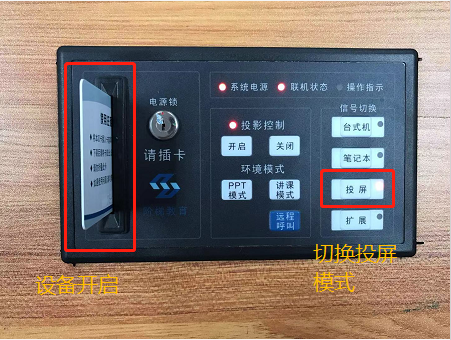 3.连接WIFI	连接教室对应的WIFI信号，例E308教室对应WIFI信号为E308-FZJS，以此类推。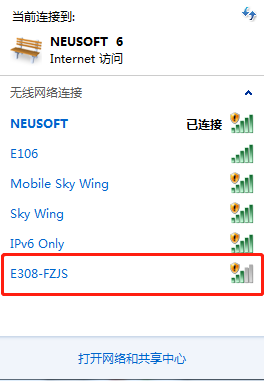 4.软件连接	打开投屏软件，选择屏幕对应的名称，输入屏幕对应的密码，即可连接到屏幕上。屏幕的相关信息可见图示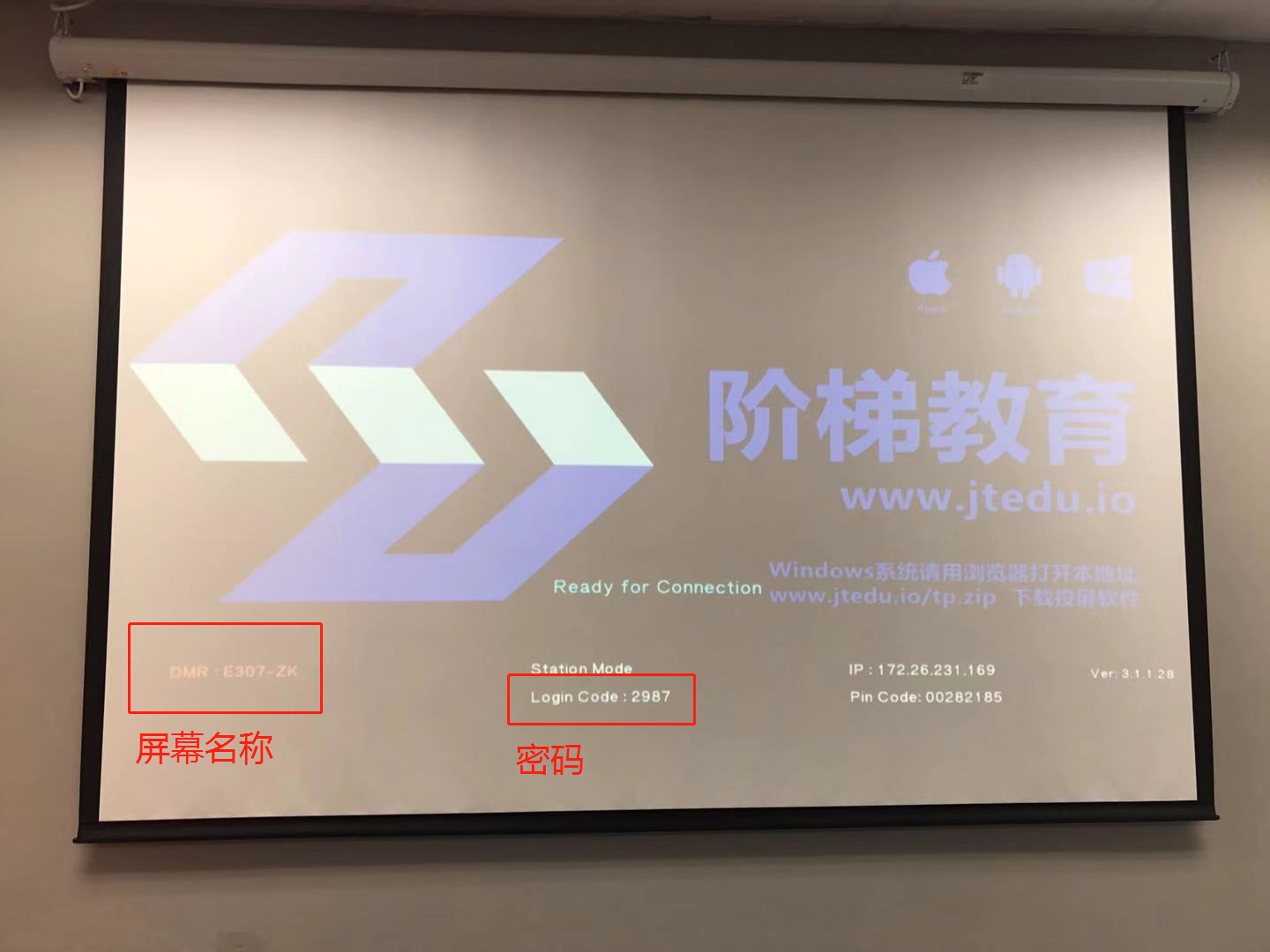 5.屏幕广播与屏幕切换	广播面板对应有广播与切屏功能，但所有功能都基于主屏。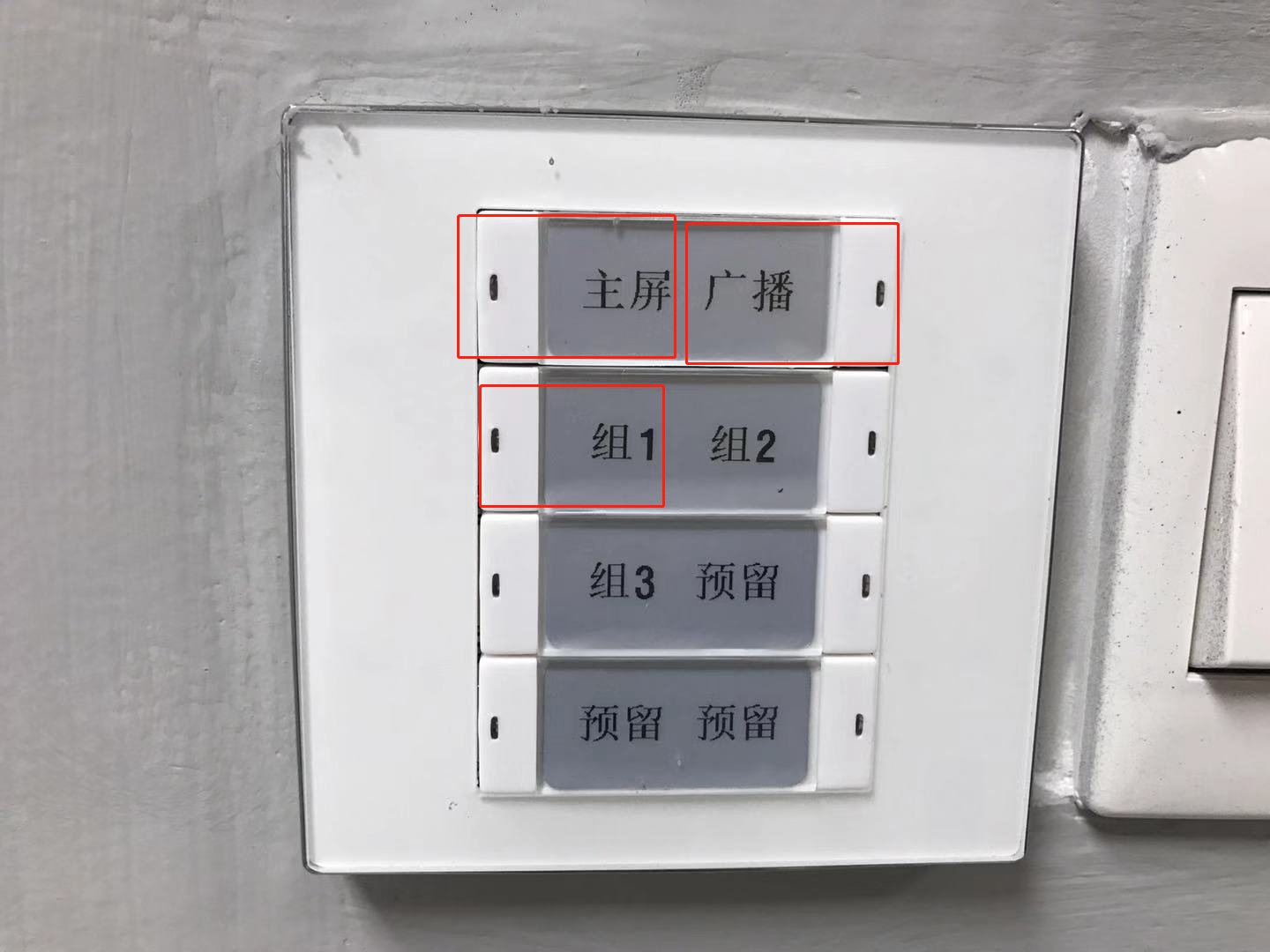 广播按键 实则为将主屏的画面复制到各个分屏。主屏按键 作用为切回到各自屏幕的内容。组1按键 组1实则为将电视屏1的画面切换到主屏，组2也是如此，如果组1切换到主屏，则组1的音频也会跟随到主屏的功能输出。